Jede Menge Pflanzen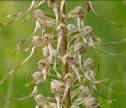 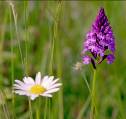 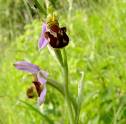 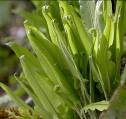 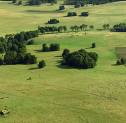 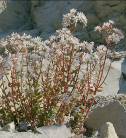 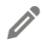 1. B__ CKS __I __ M __ __ Z __ __ G __2. PY __ __ M __ __ __ __ __ RCH __ D __ __3. B __ __ N __ NR__ GWU __ __4. H __ __ SCHZ __ __ G __5. W __CH __ __ D __ R6. F __ TT __ __ NN __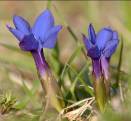 Die umrandeten Buchstaben ergeben den Namen einer weiteren Pflanze der Schwäbischen Alb: __ __ __ __ __ __